Publicado en Madrid el 13/02/2020 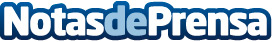 Aumenta en 2020 la demanda de relojes inteligentes dorados, según RelojesdoradosLos relojes dorados vuelven a estar de moda, siendo de los más demandados por las usuarias en España. Relojesdorados.com, web especializada en este tipo de artículos, desvela las claves de este fenómenoDatos de contacto:Relojes Doradoshttps://relojesdorados.com/relojesdorados.comNota de prensa publicada en: https://www.notasdeprensa.es/aumenta-en-2020-la-demanda-de-relojes Categorias: Nacional Moda Sociedad E-Commerce Consumo http://www.notasdeprensa.es